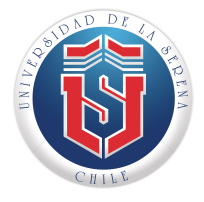 PROGRAMA DE ESTUDIO Identificación de la Asignatura Descripción de la Asignatura Competencias del perfil de egreso Resultados de Aprendizaje  Contenidos Estrategias Metodológicas  Evaluación BibliografíaUniversidad de La SerenaFacultad de IngenieríaDepartamento de Ingeniería IndustrialNombre AsignaturaCódigo AsignaturaCódigo CarreraResolución PlanNivelRégimenRequisitosN° de Horas [T – L ]Créditos SCTC1. ……………..  ()C2. …………….. ()C3. ……………… ()RESULTADO(S) DE APRENDIZAJERESULTADO(S) DE APRENDIZAJEC1C2C3C4C5C6C7C8C9C10C11C12C13R1R2R3Unidad 11.11.21.31.11.21.3Unidad 22.12.22.32.12.22.3a.Método expositivo o lección magistralb.Estudio de casos c.Resolución de ejercicios y problemasd.Aprendizaje basado en problemas (ABP)e.Aprendizaje orientado a proyectosf.Aprendizaje cooperativog.Contratos de aprendizajehOtra(s), especifique: Otra(s), especifique: Otra(s), especifique: a.Pruebas: tipo ensayo; alternativa múltiple; multi-ítem de base común.b.Controles de lecturac.Pruebas escritas de desarrollod.Presentación de portafoliose.Ensayos y monografíasf.Elaboración de mapas conceptualesg.DisertacioneshDesarrollo de guías de problemas y ejerciciosi.Elaboración y evaluación grupal de propuestas de intervenciónj.Otras, especifique:Otras, especifique:Otras, especifique:Bibliografía Básica Formato APAMáximo 3 libros: disponibles en SIBULS o E – LIBROS, actualizados y en la proporción 1 libro por cada 7 estudiantesBibliografía Complementaria Formato APAMáximo 5 libros: disponibles en SIBULS  o E – LIBROS.Otras fuentes Manuales, webgrafía, artículos científicos, etc., con nombre y dirección de la web (si corresponde).